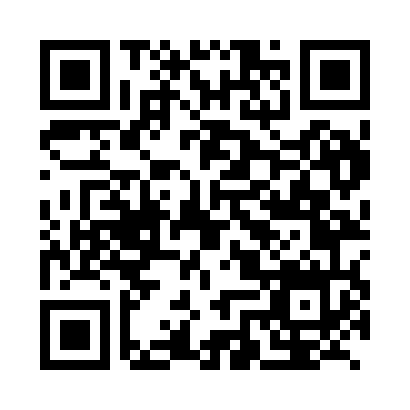 Prayer times for Bobai County, ChinaWed 1 May 2024 - Fri 31 May 2024High Latitude Method: Angle Based RulePrayer Calculation Method: Muslim World LeagueAsar Calculation Method: ShafiPrayer times provided by https://www.salahtimes.comDateDayFajrSunriseDhuhrAsrMaghribIsha1Wed4:496:0812:374:007:078:222Thu4:486:0712:374:007:078:223Fri4:476:0712:373:597:088:234Sat4:466:0612:373:597:088:235Sun4:456:0612:373:597:088:246Mon4:456:0512:373:597:098:257Tue4:446:0412:373:587:098:258Wed4:436:0412:373:587:108:269Thu4:426:0312:373:587:108:2610Fri4:426:0312:373:577:118:2711Sat4:416:0212:373:577:118:2812Sun4:406:0212:373:577:128:2813Mon4:406:0112:363:577:128:2914Tue4:396:0112:363:567:128:2915Wed4:386:0012:373:567:138:3016Thu4:386:0012:373:567:138:3117Fri4:376:0012:373:567:148:3118Sat4:365:5912:373:557:148:3219Sun4:365:5912:373:557:158:3320Mon4:355:5812:373:557:158:3321Tue4:355:5812:373:557:168:3422Wed4:345:5812:373:557:168:3423Thu4:345:5812:373:557:178:3524Fri4:345:5712:373:547:178:3625Sat4:335:5712:373:547:178:3626Sun4:335:5712:373:547:188:3727Mon4:325:5712:373:547:188:3728Tue4:325:5612:373:547:198:3829Wed4:325:5612:383:547:198:3930Thu4:315:5612:383:547:208:3931Fri4:315:5612:383:547:208:40